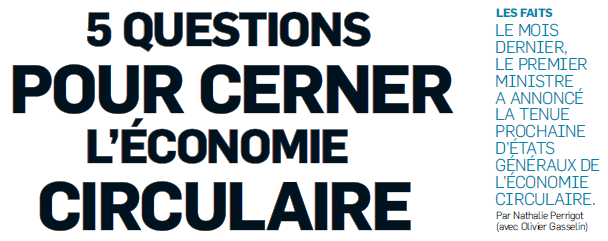 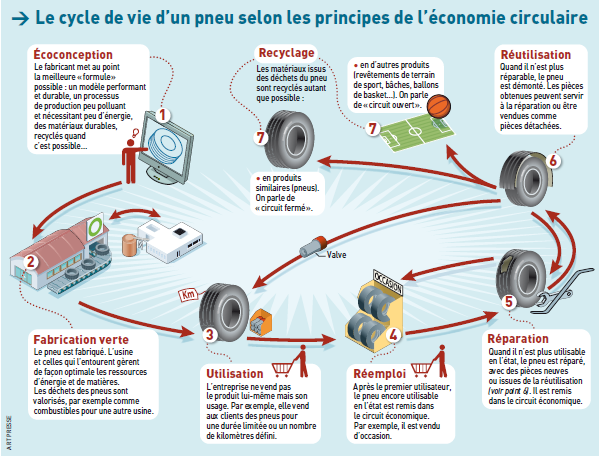 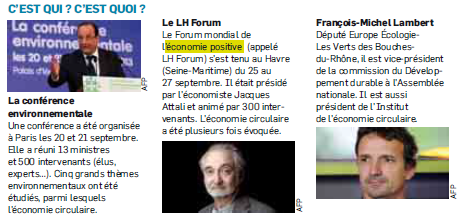 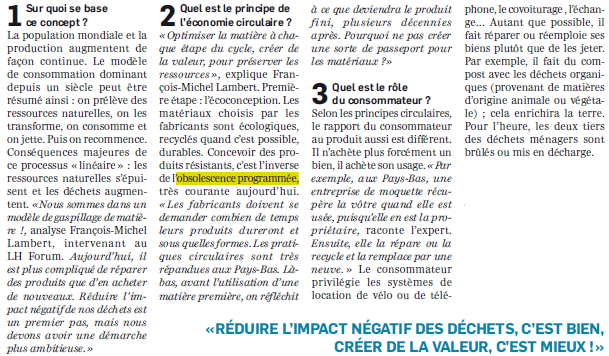 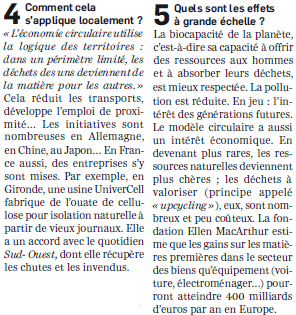 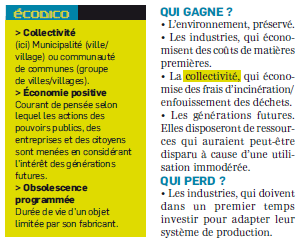 (L’Éco Oct 2013)